ROMÂNIA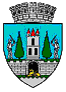 JUDEŢUL SATU MARECONSILIUL LOCAL AL MUNICIPIULUI SATU MAREHOTĂRÂREA NR. 101/31.03.2022privind aprobarea vânzării unui imobil - teren situat în Satu Mare,str. Cardinal Iuliu Hossu nr. 5Consiliul Local al Municipiului Satu Mare întrunit în ședința ordinară în data                           de 31.03.2022,Analizând: - cererea depusă de către Lupuți Gabriela Dorina, înregistrată la Primăria municipiului Satu Mare sub nr. 2218/13.01.2022 și documentația anexată acesteia,- proiectul de hotărâre înregistrat sub nr. 16196/17.03.2022,        - referatul de aprobare al inițiatorului înregistrat sub nr. 16200/17.03.2022,        - raportul de specialitate comun al Serviciului Patrimoniu Concesionări Închirieri şi a Direcţiei economice, înregistrat sub nr. 16201/17.03.2022,- raportul Serviciului Juridic înregistrat sub nr. 16599/21.03.2022,- avizele comisiilor de specialitate ale Consiliului Local Satu Mare,Luând în considerare prevederile:- art. 1, Anexa 1 din Hotărârea Consiliului Local Satu Mare nr. 53/25.02.2021;- art. 10 alin. (2) și art. 24 din Legea cadastrului și a publicității imobiliare                 nr. 7/1996, republicată cu modificările și completările ulterioare,-  art. 553 alin. (1) coroborat cu alin. 4, art. 885, art. 888, art. 1650 și următoarele din Codul Civil, - art. 36 alin. (1) din Legea nr. 18/1991 a fondului funciar, republicată, cu modificările și completările ulterioare,- art. 354 alin.(1), art. 355 și ale art. 364 alin. (1) din Codul administrativ, aprobat prin OUG nr. 57/2019, cu modificările și completările ulterioare,- Legii nr. 24/2000 privind normele de tehnică legislativă pentru elaborarea actelor normative, republicată, cu modificările și completările ulterioare,În temeiul prevederilor art. 87 alin. (5), art. 108 lit. e), art. 129 alin. (2) lit. c) și alin. (6) lit. b),  art. 139 alin. (2) și ale art. 196 alin. (1) lit. a) din OUG nr. 57/2019 privind Codul administrativ, cu modificările și completările ulterioare,Adoptă următoarea: H O T Ă R Â R E:	Art. 1. Se atestă apartenența la domeniul privat al Municipiului Satu Mare, a imobilului - teren în suprafață de 186 mp, respectiv a cotei de 186/370 părți                 înscris în CF nr. 184558 (nr. vechi CF 649) Satu Mare cu nr. top 1381/2                                     și identificat în Planul de situație, vizat de O.C.P.I. Satu Mare sub                                              nr. 99625/20.12.2021, executat de P.F.A. Poptelecan Bogdan Adrian, care constituie Anexa nr. 1 la prezenta hotărâre.Art. 2. (1) Se aprobă vânzarea imobilului – teren în suprafață de 186 mp,      aflat în intravilanul Municipiului Satu Mare, str. Cardinal Iuliu Hossu nr. 5, identificat la articolul 1, către Lupuți Gabriela Dorina.(2) Toate cheltuielile ocazionate cu vânzarea terenului vor fi suportate de cumpărător.Art. 3. Se aprobă prețul de  15.624 lei pentru vânzarea terenului în suprafață                                   de 186 mp, cu categoria de folosință „curți, construcții”, calculat conform  prețurilor prevăzute în Raportul de evaluare terenuri, care constituite Anexa 1 la HCL Satu Mare nr. 53/25.02.2021.Art. 4. Cu ducerea la îndeplinire a prezentei se încredințează Viceprimarul Municipiului Satu Mare, domnul Stan Gheorghe, prin Serviciul Patrimoniu Concesionări Închirieri din cadrul Aparatului de specialitate al Primarului Municipiului Satu Mare.Art. 5. Prezenta hotărâre se comunică, prin intermediul Secretarului General al Municipiului Satu Mare, în termenul prevăzut de lege, Primarului Municipiului Satu Mare, Instituţiei Prefectului - Judeţul Satu Mare, Viceprimarului Municipiului Satu Mare, domnul Stan Gheorghe, Serviciului Patrimoniu Concesionări Închirieri și petentei Lupuți Gabriela Dorina.Președinte de ședință,                                                    Contrasemnează               Szejke Ottilia                                                             Secretar general,                                                                                         Mihaela Maria RacolțaPrezenta hotărâre a fost adoptată cu respectarea prevederilor art. 139 alin. (2) din O.U.G. nr. 57/2019 privind Codul administrativ;Redactat în 6 exemplare originaleTotal consilieri în funcţie cf. art. 204 alin. (2) lit. a) și alin. (3) din O.U.G. nr. 57/201922Nr. total al consilierilor prezenţi17Nr total al consilierilor absenţi5Voturi pentru17Voturi împotrivă0Abţineri0